Actividades sugeridas del programa 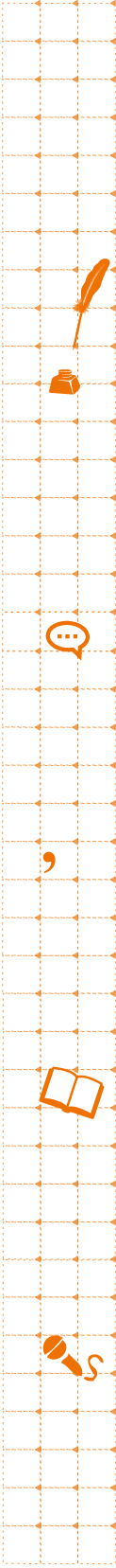 Opinar sobre un texto leídoDespués de la lectura en conjunto de un cuento, el docente invita a los estudiantes a comentarlo, expresando sus dudas y opiniones al curso. Para esta actividad es importante que cada alumno levante la mano y espere su turno antes de hablar, y que también escuche y manifieste respeto por sus compañeros.Se recomienda que el profesor, luego de dar la palabra a un estudiante, continúe el mismo tema para que el alumno pueda profundizar lo dicho u otro compañero aporte un comentario. Para fomentar la idea de seguir el hilo de la conversación, el profesor puede anotar el tema sobre el cual se habla en el pizarrón y usar una madeja que se entrega al alumno que toma la palabra. Cada vez que un alumno se aparta del tema conversado, se corta la madeja para ilustrar que se perdió el hilo de la discusión.Petición de preguntasEl docente lee un cuento a los estudiantes. Luego les solicita que se junten en parejas y se formulen, uno a otro, preguntas sobre lo que escucharon. Si tienen discrepancias sobre la respuesta correcta solicitan a la pareja que se encuentra más cerca se las responda.Ponerse en el lugar de otrosDespués de leer un cuento, el profesor escoge a un personaje y pregunta a un estudiante qué habría pensado, sentido o hecho  en su lugar. Para esto se puede contar con un par de zapatos en el aula, y enseñar a los niños la expresión “ponerse en los zapatos de otro”. Cada vez que se realice esta actividad se puede hacer pasar a un estudiante adelante para que se ponga en los zapatos del personaje y describa al curso lo que se siente estar en su lugar.Introducirse en la narraciónLos estudiantes han leído un relato en conjunto. En clases, el docente divide al curso en grupos y escribe en el pizarrón: ¿Qué haría usted si un día en la mañana se diera cuenta de que despertó en el lugar donde ocurre esta historia?Invita a cada grupo a generar conversaciones entre los integrantes, motivando a cada estudiante a:› preguntarle a sus compañeros› responder y expresar sus propias ideas